Total time: 120 minutes  MC: Brad Commens & Rob Davis: Co-Chairs LTWG Light Team Working Group Virtual Meeting 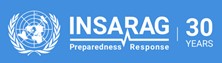 (7 March 2022)Light Team Working Group Virtual Meeting (7 March 2022)Light Team Working Group Virtual Meeting (7 March 2022)0900 (Qatar time)      SessionItem Time Agenda Item Internal Coordination Item 10900Welcome and overview of discussionsBrad Commens Item 2TBAConfirmation of current LTWG MembersBrad Commens Rob DavisJohannes GustCem BeharChristophe DebrayExternal advisor – Arjan StamLTWG MembersItem 3TBAUpdate on LTWG activities-First IEC (@Fire) completed- Second IEC (SARAID) - Progress-Third IEC (GEA) - ProgressLTWG MembersItem 4TBA@fire IEC Lessons Learned recap.Any additional informationLTWG MembersItem 5Documents for INSARAG presentations at Team Leader’s meeting@fire review documentPPT Slide @fire review recommendationsPPT Slide- Light IEC ImprovementsLTWG MembersItem 6Future of LTWG – Project close out.Recommendations to Secretariat.LTWG MembersItem 7Other business